TRƯỜNG ĐẠI HỌC NHA TRANG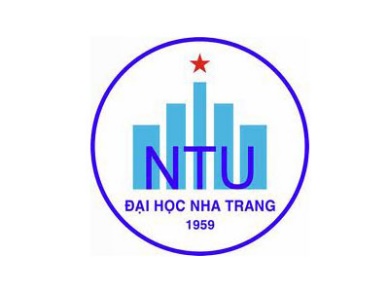 Khoa: Ngoại ngữBộ môn: Thực Hành TiếngĐỀ CƯƠNG HỌC PHẦN(Ban hành kèm theo Quyết định số 1219/QĐ-ĐHNT ngày 16 tháng 11 năm 2021 của Hiệu trưởng Trường Đại học Nha Trang)1. Thông tin về học phần:Tên học phần:						Tiếng Việt: 	NGHE -NÓI TIẾNG TRUNG 1 Tiếng Anh:     CHINESE LISTENNING- SPEAKING 1	Mã học phần:						Số tín chỉ:			2 (2-0) Đào tạo trình độ: 		Đại học					Học phần tiên quyết:	            Tiếng Trung B1.2		2. Mô tả học phần: 	Học phần cung cấp cho người học các phương pháp nghe và nói các chủ đề như: ẩm thực, vấn đề tìm việc làm, văn hóa tiêu dùng, lý tưởng cuộc sống. Người học được rèn luyện các kỹ năng nghe như nghe câu, nghe đoạn văn, nghe đối thoại. Ngoài ra người học còn được rèn luyện các kỹ năng như tự trình bày, thảo luận theo cặp, nhóm. Sinh viên sau khi hoàn thành học phần này có thể nghe hiểu các chủ đề liên quan nội dung đã học, giao tiếp lưu loát các chủ đề  trên, người học có thể đạt cấp độ tiền HSK4 theo chuẩn quốc tế Trung Quốc và trình độ tương đương chuẩn B1 theo Khung Tham Chiếu Châu Âu (CEFR).		3. Mục tiêu:	- Giúp người học có đủ kiến thức ngôn ngữ ( từ vựng, ngữ pháp, cú pháp, ngữ âm...), kiến thức về văn hóa xã hội và các kỹ năng cần thiết để có thể trình bày các chủ đề liên quan đến học phần.- Vận dụng được các kỹ năng nghe và ứng dụng vào thực tế, vận dụng được các kiến thức của bài nghe vào bài nói, đồng thời biết mở rộng, sáng tạo thành các bài nói phong phú, đa dạng theo yêu cầu của chủ đề.- Giúp người học có đủ năng lực ngôn ngữ tương đương với trình độ tương đương tiền HSK 4 ( Chứng chỉ quốc tế Tiếng Trung) hoặc B1(Khung Tham Chiếu Ngôn Ngữ chung của Châu Âu- CEFR.4. Chuẩn đầu ra (CLOs): Sau khi học xong học phần, người học có thể: Nghe hiểu và liệt kê được các thông tin liên quan đến chủ đề, vận dụng vào bài nói.Vận dụng được các kiến thức ngôn ngữ ( từ vựng, ngữ pháp, ngữ âm) vào các tình huống liên quan đến các chủ đề của học phần vào thực tế cuộc sống.Sử dụng lưu loát các điểm ngôn ngữ, điểm ngữ pháp quan trọng của chủ đề, từ đó vận dung linh hoạt vào cuộc sống thực tế.Vận dụng một số phương pháp và kỹ năng làm bài để  làm các dạng bài tập (phán đoán đúng sai, xây dựng câu, chọn đáp án ABCD...) để làm các dạng bài kiểm tra quốc tế tiền HSK 4 hoặc tương đương.Phân tích được lỗi sai ngữ pháp trong câu, đoạn của các dạng bài tập liên quan đến chủ đề.5. Ma trận tương thích giữa Chuẩn đầu ra học phần với Chuẩn đầu ra CTĐT ngành Ngôn ngữ Anh: 6. Nội dung:	7. Phương pháp dạy học: 8. Đánh giá kết quả học tập: 9. Tài liệu dạy học: Ngày cập nhật: 17/11/2022	CHỦ NHIỆM HỌC PHẦN	                    TRƯỞNG BỘ MÔN         Ths. Phạm Thị Minh Châu 	                      Ths. Ngô Quỳnh HoaBAN CHỦ NHIỆM CTĐT				         TS. Võ Nguyễn Hồng LamCĐR HP (CLOs)CĐR CTĐT (PLOs)CĐR CTĐT (PLOs)CĐR CTĐT (PLOs)CĐR CTĐT (PLOs)CĐR CTĐT (PLOs)CĐR CTĐT (PLOs)CĐR CTĐT (PLOs)CĐR CTĐT (PLOs)CĐR CTĐT (PLOs)CĐR CTĐT (PLOs)CĐR HP (CLOs)12345678910aXXbXXcXXdXXeXXTT.Chủ đềNhằm đạt CLOsSố tiếtSố tiếtTT.Chủ đềNhằm đạt CLOsLTTH11.11.2Chủ đề 1: Ẩm thực  Nghe: Ẩm thực Trung QuốcNói：Sự khác nhau về văn hóa ẩm thựca, b, ca, b, c ,d7022.1  2.2Chủ đề 2: Vấn đề tìm việc làm Nghe: Vấn đề việc làm thời nayNói: Vấn đề tìm việc làm của giới trẻ ngày naya, b, ca, b, c ,d, e803 3.1 3.2Chủ đề 3: Văn hóa tiêu dùng Nghe: Văn hóa tiêu dùng của Trung Quốc Nói： Văn hóa tiêu dùng a, b, ca, b, c, d, e704 4.1 4.2Chủ đề 4: Lý tưởng cuộc sống Nghe:  Mục tiêu cuộc sốngNói:     Lý tưởng của mọi ngườia, b, ca, b, c ,d, e80TT.Phương pháp dạy họcÁp dụng cho chủ đềNhằm đạt CLOs1Thuyết giảng1,2,3,4a, b, c2Sắm vai1,2,3,4a, b, c3Nghiên cứu tình huống1,2,3,4b, c, d, e4Điều tra4b, c, d, eTT.Hoạt động đánh giáNhằm đạt CLOsTrọng số (%)1Đánh giá quá trìnha, b, c, d, e50%2Thi cuối kỳa, b, c, d, e50%TT.Tên tác giảTên tài liệuNăm xuất bảnNhà xuất bảnĐịa chỉ khai thác tài liệuMục đích sử dụngMục đích sử dụngTT.Tên tác giảTên tài liệuNăm xuất bảnNhà xuất bảnĐịa chỉ khai thác tài liệuTài liệu chínhTham khảo1Hồ Hiểu Thanh汉语听说教程中级上册2006Đại học Bắc KinhTrung tâm Ngoại ngữ - Trường ĐHNTx2Đại học Ngôn ngữ  Bắc Kinh中级汉语听和说2004Đại học Ngôn ngữ Bắc KinhTrung tâm Ngoại ngữ - Trường ĐHNTx3Lữ Ngọc Lan话题汉语2007Dạy học và nghiên cứu Ngoại ngữTrung tâm Ngoại ngữ - Trường ĐHNTx